Public : formation professionnelle destinées aux cadres d’entreprise des fonctions supports et business des entreprises et dirigeants concernés par les enjeux de développement durable, les MC21 mettent à jour les connaissances fondamentales et apportent la pratique de politiques RSE des meilleures entreprises. Direction pédagogique Patrick d’Humières, Senior Advisor EY : Une formation qui redonne la connaissance la plus à jour des fondamentaux économiques, politiques, institutionnels et managériaux du développement durable pour l’entrepriseUne formation qui explique les méthodes de mise en œuvre des nouvelles exigences de durabilité en s’appuyant les cas d’entreprises leaders présentés par leurs responsablesLes meilleurs experts et professionnels délivrent des présentations qui constituent un e-book remis aux participants, avec les synthèses introductives élaborées par Patrick d’HumièresLes échanges et les dialogues entre professionnels apportent un regard critique et constructif sur la RSE.CentraleSupelec délivre un certificat académique aux participants qui atteste de leur niveau acquis.Déroulement des Master Class 21 – 17h30 à 21h, à l'Hôtel de l’Industrie, 4 place St Germain des Prés 75006 Paris, Paris (métro St Germain des prés) OU 30, rue des Favorites 75015 Paris : 17h 30 à 17h 45 : Analyse de l’actualité des relations entreprises & DD 17h 45 à 18h : Rappel synthétique de la problématique du jour, présentée par Patrick d’Humières18h à 19h30 : L’état de la problématique par un grand expert indépendant & discussion générale 19h 30 à 19h 45 : Pause dinatoire19h 45 à 20h 45 : Présentation d’un cas exemplaire d’entreprise  par un Directeur DD de grande entreprise et discussion avec les participants (debriefing, synthèse). PROGRAMME DE LA 2° SESSION 2016  – REUSSIR LA MUTATION DURABLE DE L’ENTREPRISE- Octobre 2016 à Février  2017MC-1 /  : L’avènement du développement durable dans la pensée économique et la problématique de régulation de la RSEJeudi 13 Octobre 2016   Pdh / rappel des cadres RSE, panorama historique et stratégie des acteurs RSEExpert / La dynamique normative de la soft-law, de Nike à la vigilance raisonnableCas / La prévention des risques RSE, organisation, prévention et veille dans une entreprise mondialeMC-2 /  : La durabilité de l’entreprise  ou les nouvelles exigences de découplage, de loyauté, d’accessibilité et d’équité attendues dans les modèles d’entreprise et l’état des référentiels normatifs  Jeudi 27 octobre 2016Pdh /– rappel sur « le business case RSE », conception et formalisationExpert / Le défi du découplage ou comment inscrire l’entreprise dans une trajectoire de décarbonation et de réduction de son empreinte Cas / La présentation d’une politique d’entreprise pour faire évoluer son offre eco-compatible  
MC-3 /  : La problématique de maîtrise de la chaîne de valeur et des achats responsables : Jeudi 10 Novembre 2016Pdh / rappel sur la responsabilité élargie de l’entreprise, de la recherche aux relations consommateurs Expert / l’écologie industrielle devient l’avenir de l’industrie,Cas / un modèle d’entreprise investie dans une gestion partenariale de sa chaîne de valeur
  MC-4 / : Le management de la fonction DD, appropriation du DD dans la gouvernance et le pilotage : Jeudi 24 Novembre 2016Pdh/ spécificité du management de la fonction RSE & DD et intégration des parties prenantes dans l’entreprise Expert / Les relations parties prenantes, spécificités, pratiques et contribution à la politique DD & RSECas / un modèle d’entreprise en relation étroite avec ses parties prenantes et son management, de la gouvernance au déploiement dans les BU.MC-5 / : L’évaluation de la durabilité et les outils de reporting et de rating au service de la performance durable : Jeudi 8 Décembre 2016Pdh / rappel et panorama de la métrique extra-financière, la directive européenne, les notations, le rapport intégré et le lien performance-RSE,Expert / La finance responsable, et la pression des investisseurs sur la politique RSECas / un modèle d’entreprise : la relation entre la fonction DD et la direction financière – dialogue RSE DAF
 MC-6 / L’engagement RSE dans la régulation des marchés, l’entreprise collaborative : Jeudi 7 janvier 2017Pdh/ rappel sur les relations rse, pouvoirs publics et société civile et le rapport à la marque et à l’imageExpert / La collaboration avec les ONG et le contrat durable comme démarche de progrèsCas / un modèle d’entreprise engagée dans des accords de collaboration – dialogue RSE Communication
 MC-7 / : L’appropriation interne de la RSE & DD ou le levier de la culture comme outil de changement  Jeudi 21 janvier 2017Pdh/ rappel sur la question sociale et la RSE, dans le dialogue interne et hiérarchique –le rôle de la gouvernance Expert /La dimension sociale de la RSE en France, avec les partenaires sociaux et le nouveau managementCas/ Un modèle d’entreprise à fort déploiement interne – dialogue RSE RH
 MC-8 / Atelier pédagogique sur la méthodologie RSE à partir d’un cas et échange avec d’autres professionnels Jeudi 4 février 2017Participation à un exercice collectif de pilotage d’une politique RSE d’entreprise : analyse du cas proposé, formalisation d’une politique et debriefing critique du projet dans le cadre d’une simulation et de jeux de rôle Rencontre avec des professionnels RSE issus du Réseau MR21 des anciens des Master Class EC Centrale Supelec – partage sur l’avancement du « management responsable » dans l’entreprise. Réponse aux attentes spécifiques des participantsConclusion par un expert : où va le management RSE & DD à l’horizon 2020 – tendances & exigences dans le contexte. « Cette offre de Master Class 21 a pour objectif de devenir le programme de référence sur les connaissances à jour en matière de DD & RSE utile aux professionnels et dirigeants des entreprises, dans toutes les fonctions du management, ouverte aux investisseurs, aux conseils, aux prestataires, aux cadres des ONG et des associations ; elle apporte la dynamique en cours dans le management pour aller vers un modèle d’économie durable et responsable reconnu.».Elle donne lieu à la remise d’un certificat de participation délivré par CentraleSupelec Executive Education, à la remise d’un e-book,Les Master Class 21 sont recommandées par la communauté des managers responsables (MR21) et l’Association des Centraliens / groupement DD)PARTENAIRE PRIVILEGIE : L’ASSOCIATION DES CENTRALIENS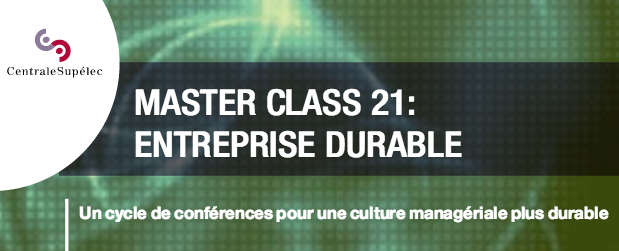 